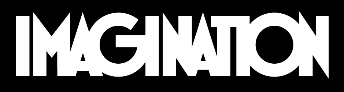 Do you want to create experiences that challenge the status quo to create extraordinary value for brands? Do you want to be an innovative storyteller that brings brands to life through the medium that is most effective, whether through digital channels or in real life? Do you believe that ‘nothing is impossible’? Then the multi-disciplinary creative agency Imagination may be for you.Which creative career path most excites you? (Choose only one):   Copywriting    Art Direction   Film Making Strategy   User Experience (UX/UI)    Digital Art & Animation Design    3D Design  PR/CommunicationsPlease complete all three essay questions below. Each essay must stay between 300 – 500 words.Why do you need this scholarship?What are your career goals for both the short and long-term?What does “diversity” mean to you?ABOUT THE SCHOLARSHIPAdcraft Detroit in partnership with the Detroit marketing community is committed to supporting diversity within the Detroit marketing industry. Through this partnership, we will support minority Juniors and Seniors by providing them with mentorship, financial support, and experience gained through internships.Scholarship funding, mentorship and internship will be provided for this two-year program by the sponsoring marketing agency or production company. College Junior Year (2021): $5000 Scholarship + MentorshipCollege Senior Year (2022): $5000 Scholarship + Mentorship 10-week paid internship to be completed during Junior or Senior yearABOUT ADCRAFT (www.adcraft.org)Established in 1905, Adcraft Detroit is America’s oldest and one of the largest and most respected advertising organizations in the country. We serve 2,000+ members who come from all segments of the marketing communications industry, ranging from high-level industry executives to young professionals to college students. Adcraft provides important benefits to support and strengthen the Detroit marketing community including professional development programs, industry networking events, college scholarships and career services. Our mission: to connect, educate, inspire and celebrate the Detroit marketing community we serve.ABOUT IMAGINATION (www.imagination.com)Imagination is an experience design company, independent for 50 years and founded on the principle of Independent Creativity. We create experiences that change the status quo. Client offerings include consulting, destinations, content and live projects. Global clients include Ford, Lincoln, Samsung, Major League Baseball, Shell, Jaguar Land Rover, IKEA, and HSBC.  Imagination was the agency behind the creation of the Detroit Youth Choir’s adaptation of ‘Glory’ in 2020. Imagination is committed to Diversity, Equity and Inclusion. Please read our DE&I Statement here. ELIGIBILITYTo qualify you must be a U.S. national or permanent resident and belong to a minority group: African American, Asian American, Hispanic American, Native American, Asian Pacific American, and/or Subcontinent Asian American. You must be at least 18 years of age, have received a high school diploma, and are currently enrolled in a higher education institution as a Junior or Senior at a college or university located in Michigan. PERFORMANCE REQUIREMENTSScholarship recipients must maintain a 3.0 GPA and meet the school’s attendance policy to retain their scholarship. DEADLINEAll completed applications must be received by February 26, 2021 (5PM EST)SUBMISSION REQUIREMENTSCompleted application formMost recent college transcript (can be either official or unofficial version)SUBMIT APPLICATION BY EMAIL TO:Michelle Rossow (mrossow@adcraft.org)Executive DirectorAdcraft Club of Detroit2000 Brush Street, Suite 601Detroit, MI 48226QUESTIONS ON APPLICATION OR ELIGIBILITYPlease email Michelle Rossow, Adcraft Executive Director, at mrossow@adcraft.orgFull Name:Last              First                       M.I.Address:Street AddressApartment/Unit #CityStateZIP CodePhone:Email:School Currently Enrolled:Expected Graduation Date:GPA:Major:Portfolio Site:Do you currently receive any financial aid?  Yes   No     Do you currently receive any financial aid?  Yes   No     Do you currently receive any financial aid?  Yes   No     Do you currently receive any financial aid?  Yes   No     Do you currently receive any financial aid?  Yes   No     Social Security or ID Number:Social Security or ID Number:Social Security or ID Number:How did you hear about this scholarship?How did you hear about this scholarship?How did you hear about this scholarship?How did you hear about this scholarship?What words below best describe you? (Select up to 5): Adventurous Courageous Efficient Introspective Reliable Analytical Creative Friendly Inventive Storyteller Bold Curious Innovative Musical Strategic Collaborative Expressive Insightful Open-minded VisualList any organizations or clubs you belong to and leadership positions you hold:List any organizations or clubs you belong to and leadership positions you hold:List any organizations or clubs you belong to and leadership positions you hold:List any organizations or clubs you belong to and leadership positions you hold:List any organizations or clubs you belong to and leadership positions you hold:List any organizations or clubs you belong to and leadership positions you hold:Name:Position:From – To:Name:Position:From – To:Name:Position:From – To:List any previous internship experiences:List any previous internship experiences:List any previous internship experiences:List any previous internship experiences:List any previous internship experiences:List any previous internship experiences:Company:Position:From – To:Company:Position:From – To:Company:Position:From – To: